NADZORNI ODBORŠenčur, dne 4.7.2014Številka: 060-0001/2014-8Na podlagi 32. člena Zakona o lokalni samoupravi (ZLS) in 43. ter 44. člena Statuta Občine Šenčur (Uradni vestnik Gorenjske št. 2/11) ter Poslovnika Nadzornega odbora Občine Šenčur (Poslovnik NO v nadaljnjem besedilu) je Nadzorni odbor Občine Šenčur (NO v nadaljnjem besedilu) na svoji 27. seji dne 8.4.2014 sprejel Sklep o uvedbi nadzora Zaključnega računa proračuna Občine Šenčur za leto 2013 (ZRP v nadaljnjem besedilu).Nadzorni odbor v sestavi :Ciril Sitar, predsednik NOBojan Jurančič, član NOSebastian Mohar, član NOTatjana Kristanc, članica NOVida Tičar Rebolj, članica NOZa izvedbo nadzora so bili pooblaščeni vsi člani NO.Poročevalec o izvedenem nadzoru: Vida Tičar ReboljIzvedenec:  dodatni izvedenci niso bili vključeni v postopek nadzoraNadzorovani organ: Občina Šenčur,  Kranjska cesta 11, e-pošta: obcina@sencur.si     Odgovorna oseba: župan, Mirko Kozelj.Pri nadzoru so sodelovali javni uslužbenci občinske uprave: Marija Trelc, Simona Markun, Marija Cankar, Anže Kavčič.                                                                                                                                                                  Nadzor je bil opravljen v času od 25.4. do 17.6.2014. Osnutek poročila o opravljenem nadzoru ZRP za leto 2013 je bil obravnavan na 28. seji NO, dne 27.5.2014 in je bil dne 28.5.2014 poslan nadzorovani osebi. Po preteku 15. Dnevnega roka od nadzorovane osebe ni bilo pripomb.Nadzorni odbor je na 29. seja dne 17.6.2014 sprejel:     KONČNO POROČILO O OPRAVLJENEM NADZORU ZAKLJUČNEGA RAČUNA PRORAČUNA OBČINE ŠENČUR ZA LETO 2013POVZETEKV okviru ciljev, namena in obsega opravljenega nadzora NO ni ugotovil pomembnejših kršitev poslovanja Občine Šenčur v letu 2013.Zaključni  račun proračuna je sestavljen pregledno in omogoča celovit pregled porabe proračunskih sredstev po posameznih uporabnikih in področjih proračunske porabe.Struktura dokumenta je v skladu s predpisi in nanj NO nima pripomb. Obrazložitev posebnega dela ZRP omogoča nadzor izvrševanja proračuna in vpogled v stopnjo doseganja ciljev ter rezultatov poslovanja. NO ugotavlja, da je realizacija posameznih proračunskih postavk ustrezna, v primeru odstopanj pri posameznih postavkah, pa so bili razlogi utemeljeno obrazloženi.UVODOsnovni podatki o nadzorovanem organu - organi in organiziranost občineOsnovni pravni akt Občine Šenčur je Statut občine Šenčur.Občina Šenčur je samoupravna lokalna skupnost, ustanovljena na področju naslednjih naselij:Hotemaže,Luže,Milje,Olševek,Prebačevo,Srednja vas pri Šenčurju,Šenčur,Trboje,Visoko,Voglje,Voklo,Žerjavka.Na območju navedenih krajev so ustanovljeni ožji deli občine; krajevne in vaške skupnosti, ki nimajo statusa pravne osebe javnega prava. Le-te so naslednje:Krajevna skupnost Olševek; naselje Olševek,Krajevna skupnost Šenčur; naselji Šenčur in Srednja vas,Krajevna skupnost Visoko – Milje; naselji Visoko, Milje,Krajevna skupnost Voklo; naselje Voklo,Krajevna skupnost Voglje; naselje Voglje,Krajevna skupnost Trboje – Žerjavka; naselji Trboje in Žerjavka,Vaška skupnost Luže; naselje Luže,Vaška skupnost Prebačevo; naselje Prebačevo,Vaška skupnost Hotemaže; naselje Hotemaže.Občina v okviru ustave in zakona ureja in opravlja javne zadeve lokalnega pomena, ki zadevajo prebivalce občine.Občino predstavlja in zastopa župan. V letu 2013 in med izvajanjem nadzora je bil župan Občine Šenčur in odgovorna oseba nadzorovanega organa g. Mirko Kozelj.Organi občine so:občinski svet,župan,nadzorni odbor.Občina ima občinsko upravo, ki v skladu z zakonom, statutom in splošnim aktom občine opravlja strokovna, organizacijska in administrativna opravila za občinske organe in organe ožjih delov občine. Za opravljanje nalog občinske uprave je ustanovljen enovit organ občinske uprave.Občinski svet je najvišji organ odločanja o vseh zadevah v okviru pravic in dolžnosti občine. Šteje 17 članov. Njegovi člani so voljeni, mandat članov traja štiri leta; svojo funkcijo opravljajo nepoklicno.Župan predstavlja in zastopa občino ter izvaja naloge in ima pristojnosti določene s Statutom občine. Opravlja tudi z zakonom predpisane naloge na področju zaščite in reševanja.NO je najvišji organ nadzora javne porabe v občini in ima 5 članov. V skladu s Statutom občine in svojim Poslovnikom, preverja finančno poslovanje uporabnikov proračunskih sredstev občine na podlagi preverjanj poslovnih poročil in zaključnih računov ter sklenjenih pogodb med občino in uporabniki proračunskih sredstev in po potrebi še druge pridobljene dokumentacije.Na dan 31. decembra 2013 je bilo v občinski upravi redno zaposlenih 8 javnih      uslužbencev.Cilj nadzoraNadzor zaključnega računa proračuna Občine Šenčur za leto 2013 je bil predviden z Letnim programom dela NO za leto 2014. Cilj nadzora je bil izrek mnenja NO o zakonitosti in pravilnosti poslovanja ter pravilni sestavi ZRP za leto 2013.Način in metode delaPreverjena je bila celotna prejeta dokumentacija. Uporabljena je bila izkustvena metoda in metoda na preskok ob upoštevanju pomembnejših postavk iz finančnih kartic. Izvedene so bile formalna, logična in računska kontrola dokumentov. Z navedenim načinom dela smo se prepričali o nastanku poslovnih dogodkov in o pravilnosti njihovega vnosa in knjiženja v poslovne knjige nadzorovanega organa.Pridobljena dokumentacijaV skladu s sprejetim Programom nadzora zaključnega računa proračuna Občine Šenčur je bila prejeta naslednja dokumentacija:	Zaključni račun proračuna Občine Šenčur za leto 2013,Pregled pravnih aktov upoštevanih pri sestavljanju ZRP,Potrdilo o oddaji ZRP AJPES-u; Agenciji Republike Slovenije za javnopravne evidence in storitve,Fotokopije o stanju denarnih sredstev na denarnih računih pri bankah na dan 31.12.2013,Poročilo o popisu sredstev in virov sredstev na dan 31.12.2013,Analitični izpis opredmetenih osnovnih sredstev (v nadaljevanju OS) in neopredmetenih sredstev,Pregled dolgoročnih finančnih naložb in dolgoročnih terjatev iz poslovanja na dan 31.12.2013,Pregled kratkoročnih terjatev iz poslovanja na dan 31.12.2013,Pregled tekočih obveznosti na dan 31.12.2013,Pregled pomembnejših prejemkov in izdatkov v letu 2013,Kratek opis izvajanja notranje kontrole dokumentov v računovodstvu,Pravilnik o računovodstvu,Seznam zaposlenih v občinski upravi na dan 31.12.2013,Dodatna dokumentacija v času izvajanja pregleda.	         UGOTOVITVEPri sestavi Zaključnega računa proračuna občine Šenčur za leto 2013 so bili upoštevani naslednji pravni akti:Zakon o javnih financah,Zakon o računovodstvu,Zakon za uravnoteženju javnih financNavodilo o pripravi zaključnega računa državnega in občinskega proračuna ter metodologije za pripravo poročila o doseženih ciljih in rezultatih neposrednih in posrednih uporabnikov proračuna,Pravilnik o sestavljanju letnih poročil za proračun, proračunske uporabnike in druge osebe javnega prava,Pravilnik o razčlenjevanju in merjenju prihodkov in odhodkov pravnih oseb javnega prava,Pravilnik o načinu ter rokih izdelave obračuna, poročanja in razporejanja presežka upravljanja s prostimi denarnimi sredstvi na računih, vključenih v sistem enotnega zakladniškega računa,Pravilnik o vodenju računovodskih evidenc upravljanja denarnih sredstev sistema enotnega zakladniškega računa.Iz predloženih dokumentov je bilo ugotovljeno, da je Občina Šenčur pravočasno oddala ZRP in Letno poročilo za leto 2013 na AJPES.Stanje denarnih sredstev na dan 31.12.2013 je bilo naslednje: podračun občine 82.160 EUR, blagajna 94 EUR.Sestavljeni in posredovani sta bili poročili inventurnih komisij o popisu sredstev na            dan 31.12.2013.NO ugotavlja, da je bil popis sredstev opravljen v skladu z določili Pravilnika o računovodstvu. Člani komisij so sredstva popisali in predlagali za zastarela in neuporabna sredstva izločitev iz uporabe in dokončno likvidacijo njihove vrednosti v poslovnih knjigah nadzorovane osebe. Za nekatera osnovna sredstva so predlagali tudi knjigovodski prenos v drug prostor, ker so se preselili tudi že posamezni člani občinske uprave. Knjigovodska vrednost sredstev se zaradi prenosa ni spremenila. Popisana so bila tudi sredstva v krajevnih in vaških skupnostih. Tudi pri njih je komisija za popis predlagala nekaj prenosov sredstev iz ene na drugo krajevno skupnost (v nadaljevanju KS) in prenos OS  iz Vaške skupnosti (v nadaljevanju VS) Hrastje na Mestno občino Kranj. Za del sredstev in drobnega inventarja KS Olševek pa je komisija predlagala razdelitev na KS Olševek in VS Hotemaže. Nepravilnosti ni bilo ugotovljenih.Sedanja vrednost vseh nepremičnin občine na dan 31.12.2013 je znašala 25.447.993 EUR in opreme 511.512 EUR.Nepremičnine oziroma zemljišča na podlagi dejanskih zemljiško knjižnih izpisov niso bile še posebej popisane, ker njihovo stanje še ni v celoti pravno urejeno in zahtevni postopki še potekajo. Izdelan je bil računalniški izpis vseh nepremičnin, vključno s tistimi, ki predstavljajo javno dobro. Knjigovodsko stanje se bo usklajevalo po popolni pravni ureditvi vsega nepremičnega premoženja.Pri kontroli ZRP smo ugotovili, da imajo posamezne proračunske postavke določenega skrbnika oziroma odgovorno osebo, ki odgovarja za višino in upravičenost nastalih stroškov. Dolgoročne finančne naložbe, dolgoročno dana posojila in depoziti ter terjatve za sredstva, dana v upravljanjeIz finančnih kartic so bile na dan 31.12.2013 razvidne naslednje vrednosti naložb:naložbe v delnice 190.157 EUR, druge kapitalske naložbe 563.058 EUR,dolgoročno dana posojila 1.623 EUR ,dolgoročni depoziti 107.879 EUR,terjatve za sredstva, dana v upravljanje 8.241.409 EUR.Pri preverjanju dokumentov nepravilnosti ni bilo ugotovljenih.Kratkoročne terjatve do kupcev in kratkoročne finančne naložbeAnalitična evidenca kupcev in glavna knjiga na dan 31.12.2013 izkazujeta neplačane terjatve do kupcev v državi v vrednosti 126.591 EUR, od tega že zapadle v plačilo 48.076 EUR, od tega največja do Komunale Kranj.Komisija za popis terjatev je predlagala odpis terjatve do kupca Market trgovina Edita Oražem s.p. v skupni vrednosti 1.075 EUR, kar predstavlja vrednost zaračunane najemnine za 3 mesece po 280 in en mesec 235 EUR. Kratkoročne finančne naložbe so predstavljali kratkoročno dani depoziti oziroma vezana sredstva pri bankah v skupni vrednosti 2.650.000 EUR.Nepravilnosti ni bilo ugotovljenih.Obveznosti do dobaviteljev in druge kratkoročne obveznostiUgotovljeno je bilo, da so znašale na dan 31.12.2013 tekoče obveznosti do dobaviteljev za obratna sredstva 286.900 EUR in od teh že zapadle v plačilo v vrednosti 29.072 EUR. Že zapadle obveznosti so predstavljale obveznosti  do Gorenjske gradbene družbe v vrednosti 16.093 EUR in do družbe Gradbinec Invest Kranj v vrednosti 12.978 EUR. Neplačane kratkoročne obveznosti do posrednih uporabnikov proračuna so znašale na dan obračuna 161.389 EUR in do neposrednih uporabnikov 228 EUR.Preverjeni so bili prejeti računi nekaterih naključno izbranih dobaviteljev in podlage za njihovo izdajo, predvsem naročilnice in sklenjene pogodbe. Pregled prometa denarnih sredstev na podračunu občine, pomembnejše postavke v vrednosti nad 20.000 EURPregled omenjenih postavk za leto 2013 je pokazal, da največje zneske vplačil predstavljajo pridobljena sredstva iz Proračuna RS, največja izplačila pa vezani depoziti, dane subvencije uporabnikom proračuna npr. šoli  in plačila dobaviteljem (gradbena dela) ter plače in nadomestila javnim uslužbencem občinske uprave. Pri preverjanju podatkov o plačilih in izplačilih nepravilnosti ni bilo ugotovljenih.Notranja kontrolaNotranja kontrola prejetih dokumentov se izvaja v skladu s Pravilnikom o računovodstvu.Interne temeljnice Izdajale so se tekoče v računovodstvu za knjiženje obračuna različnih stroškov ali prenose sredstev. Prihodki in odhodki so bili preverjeni  in so bili v skladu z Odlokom o Zaključnem računu proračuna Občine Šenčur za leto 2013. V Bilanci prihodkov in odhodkov v Odloku o zaključnem računu Občine Šenčur za leto 2013 so bile izkazane naslednje vrednosti:Prihodki skupaj:		6.391.369 EUROdhodki skupaj:		5.384851 EURProračunski presežek             1.006.518 EUR.Sestavni del zaključnega računa proračuna Občine Šenčur za leto 2013 so bile tudi Obrazložitve in pojasnila posameznih postavk iz katerih je razvidno njihovo povečanje oziroma zmanjšanje.Obračun davkovObčina Šenčur je davčna zavezanka za obračun davka na dodano vrednost in obračun davka od dohodkov pravnih oseb za tisti del njene dejavnosti, ki se nanaša na pridobitno dejavnost. Ugotovljeno je bilo, da so bili davki za leto 2013 obračunani v skladu z zakoni. Nepravilnosti ni bilo ugotovljenih.ZAKLJUČEKNa podlagi izvedenih preverjanj dokumentov in Zaključnega računa Proračuna Občine Šenčur za leto 2013 je bilo ugotovljeno:delovanje  finančnega poslovanja skladno z zakoni in podzakonskimi akti,primerljivo finančno poslovanje s proračunom občine za leto 2013,transparentno poslovanje,zakonito knjiženje prejemkov in izdatkov; prihodkov in odhodkov,pravilno vodenje poslovnih knjig.  Mnenja na izkazano bilanco stanja se zaradi še nepopolnega izkaza nepremičnin (opredmetenih osnovnih sredstev) vzdržimo. Iz navedenih ugotovitev lahko zaključimo, da je bil cilj nadzora dosežen.NO ugotavlja, da je bil Zaključni račun proračuna Občine Šenčur za leto 2013 sestavljen pravilno in poslovanje nadzorovane osebe zakonito.PRIPOROČILAIz ugotovitev pri pregledu dokumentov in Zaključnega računa Proračuna Občine Šenčur izhaja naslednje priporočilo:Priporočilo št. 1: Nadzorovana oseba naj še naprej ureja in vzpostavi popolno evidenco nepremičnega premoženja, ki se izkazuje z vpisi v zemljiški knjigi in s knjigovodskimi evidencami.Sodelovali pri nadzoru:Člani NO:					                   Predsednik NO:			Vida Tičar Rebolj						Ciril SitarTatjana KristancBojan JurančičSebastian MoharCiril Sitar	VROČITI:Župan Mirko KozeljObčinski svet Občine ŠenčurArhiv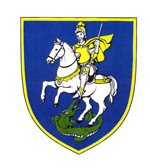 OBČINA ŠENČURKranjska 114208 Šenčurtel. 04/ 25-19-100  fax. 25-19-111e-mail:obcina@sencur.siurl:www.sencur.si